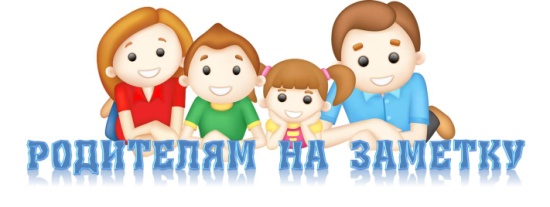 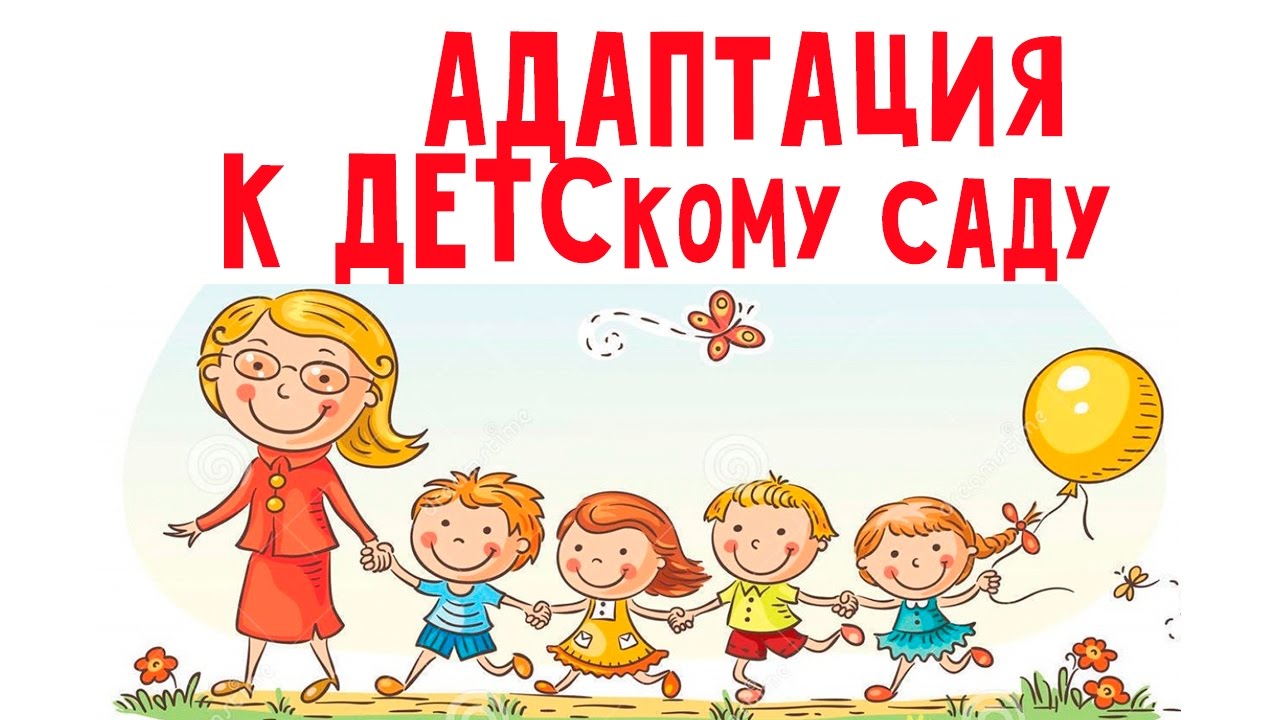     Адаптация детей в детском саду — процесс важный процесс в жизни каждого ребенка.  В это время малыш учится приспосабливаться к изменяющимся условиям окружающей среды.    Детский сад – первая серьезная ступень в жизни каждого ребенка. С того момента, как малыш попадает в детский сад, он окунается в социум с головой, постигает основы общения с окружающими – со взрослыми и сверстниками. Новую обстановку, «чужую тетю» не все дети принимают сразу и без изменений в поведении. Большинство детей реагируют на детский сад выплеском негативных эмоций. Одни ребята легко идут в детский сад, с интересом заходят в группу, но, возможно, плачут вечером дома из-за переизбытка эмоций, полученных в течение дня, другие – с удовольствием идут в детский сад с утра, а перед входом в группу начинают плакать и проситься домой под любым предлогом.   Первое впечатление малыша от детского сада нередко отрицательное, после которого он отказывается идти туда снова. Часто такая реакция возникает у детей, которые психологически не готовы к детскому саду. С такой проблемой в большинстве сталкиваются ребята, которым не хватает эмоций от общения с мамой. Но помимо этого такая проблема может быть связана с индивидуальными особенностями детей.   В дошкольном учреждении ребята переживают огромный спектр эмоций, от чего маленький ребенок быстро устает и переутомляется. Как следствие родители начинают замечать, что их ненаглядные чада излишне плаксивы и раздражительны. От того, какое впечатление на ребенка произведет воспитатель, также очень важно. Отдавая ребенка в детский сад, не торопите его. Ко всему нужно привыкать постепенно и детский сад не исключение.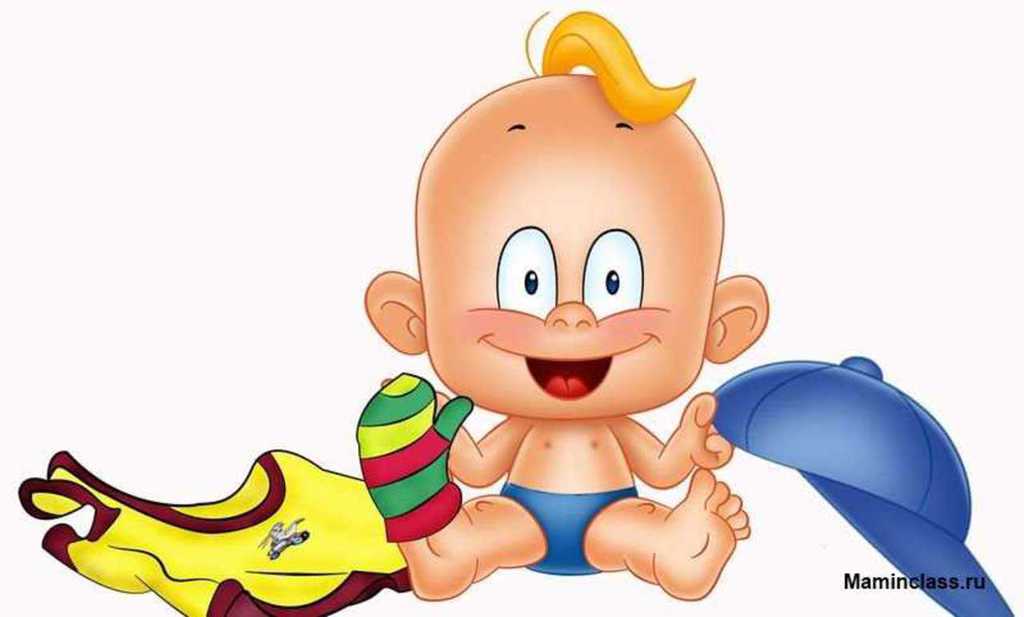 Родителям нужно заранее подготовиться к посещению ДОУ. В первые дни оставьте малыша в детском саду больше 2 часов. Время пребывания ребенка в детском саду нужно увеличивать постепенно. По прошествии 2–3 недель (данный период индивидуален для каждого ребенка), при желании самого малыша, можно уже попробовать оставить его на целый день. Каждый день по дороге в детский сад настраивайте ребенка на положительные эмоции, а по дороге домой разговаривайте с ребенком о том, как он провел день, с кем играл и во что. Терпеливо выслушивайте все ответы малыша. Постарайтесь всем своим видом показать ребенку как вы заинтересованы диалогом. Акцентируйте внимание на всех положительных ситуациях, рассказанных малышом. Ваше мнение очень важно для него.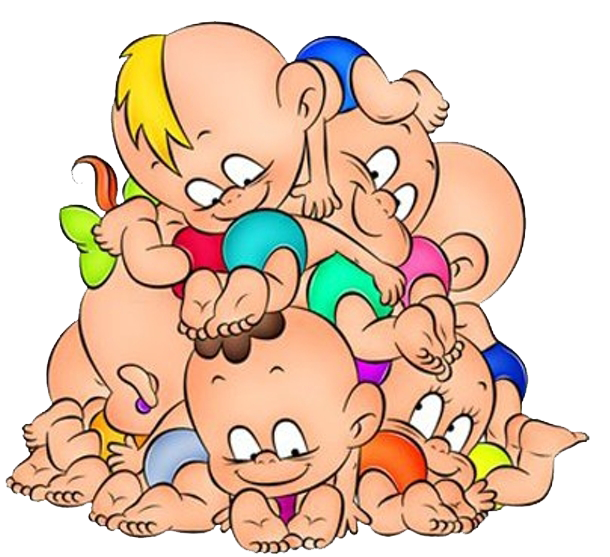 Определенной продолжительности адаптационного периода не существует, потому что все дети проходят его по-разному. Для более быстрой адаптации ребенку необходима поддержка со стороны родителей, которые будут помогать малышу в преодолении этой сложной ситуации.Итак, золотые правила для быстрой и легкой адаптации ребенка к детскому саду:Еще до посещения детского сада начните приучать малыша к режиму дошкольного учреждения.В первый день оставьте ребенка в саду не больше, чем на 2 часа. Помните о постепенном привыкании.Прощаясь с малышом, напомните ему о том, что вы непременно за ним придете, не стесняйтесь говорить ему о том, как сильно он Вам нужен и как Вы его любите.Прощайтесь с ребенком легко и быстро. Если у Вас остаются какие-то переживания, ни в коем случае не делитесь ими с ребенком. Поделитесь ими с воспитателем в отсутствии ребенка.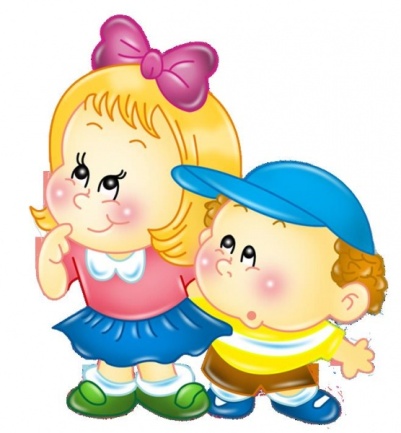 Не ругайте ребенка за плохое поведение в детском саду. Тем более не делайте этого в присутствии других детей – не унижайте его достоинства в новом коллективе. В выходные и праздничные дни, а также во время больничного придерживайтесь режима детского сада.   Попробуйте самостоятельно поиграть с ребенком дома в детский сад. Предложите несколько вариантов сценариев: когда Вы – воспитатель детского сада, а малыш выполняет свою роль, когда малыш выполняет роль воспитателя, а Вы берете на себя роль малыша, в первый раз пришедшего в детский сад, предложите малышу взять в игру еще одного персонажа – любимую мягкую игрушку вашего чада, которая возьмет на себя роль самого ребенка. Не торопите ребенка по ходу игры, дайте ему возможность высказаться. Вот так в спокойном состоянии малыш сможет Вам поведать о своих переживаниях и страхах, связанных с детским садом. Играя с малышом, ориентируйте игру на положительные результаты, и у Вас все получится!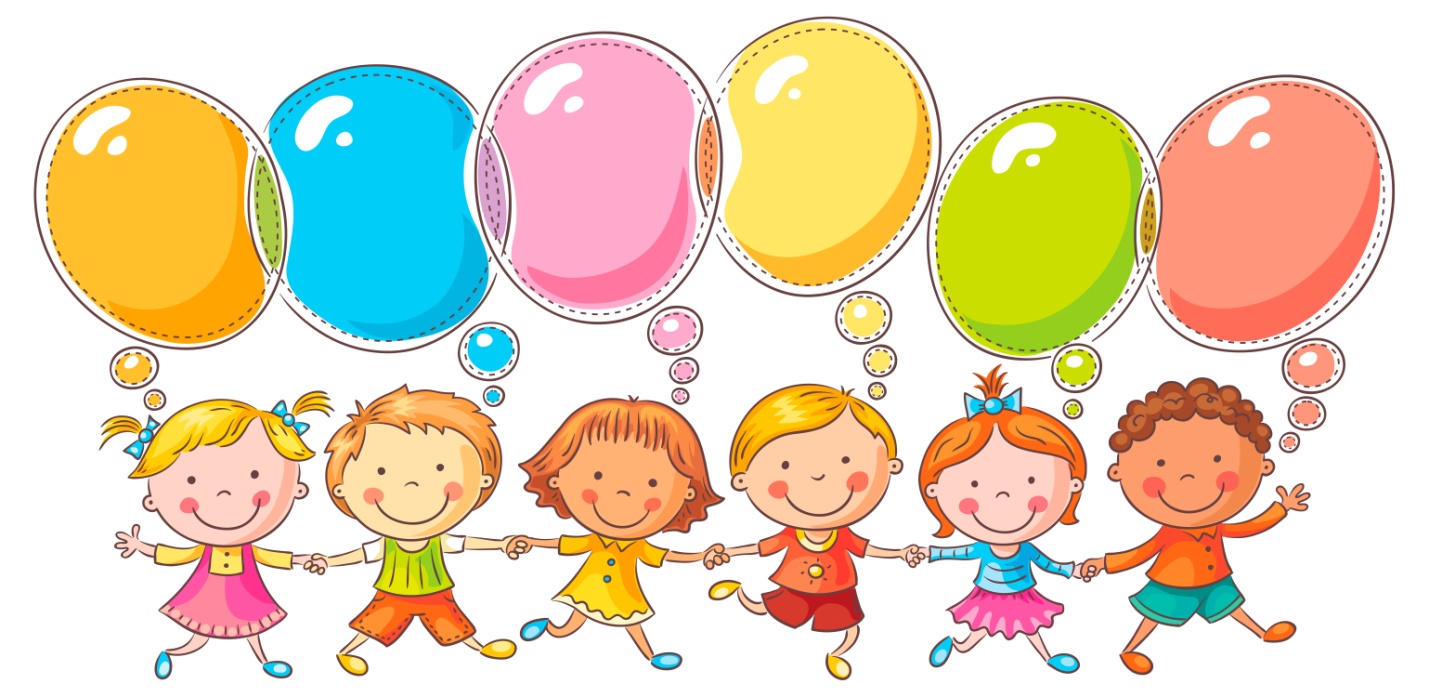 Подготовили воспитатели МДОУ «Детский сад № 95»Новикова В.Л Козлова К.СПо материалам интернет - ресурсов г. Ярославль, 2023 г.